How Quickly Will the Offshore Ecosystem Recover from the 2010 Deepwater Horizon Oil Spill?  Lessons Learned from the 1979 Ixtoc-1 Oil Well Blowout - SupplementMelissa Rohal1, Noe Barrera1, Elva Escobar-Briones2, Gregg Brooks4, David Hollander3, Rebekka Larson4, Paul A. Montagna1*, Marissa Pryor1, Isabel C. Romero3, Patrick Schwing3,4  1Texas A&M University - Corpus Christi, Harte Research Institute for Gulf of Mexico Studies, 6300 Ocean Drive, Unit 5869, Corpus Christi, Texas 78412, USA.2Universidad Nacional Autonoma de Mexico, Instituto de Ciencias del Mar y Limnologia, A.P. 70-305 Ciudad Universitaria, 04510 Mèxico, D.F. MEXICO3University of South Florida, College of Marine Science, 140 7th Ave S., St Petersburg, FL 33701, USA.4Eckerd College, 4200 54th Ave. S. Saint Petersburg, FL, 33711, USA.*Corresponding author, others listed alphabetically.  Phone: 361-825-2040, Email: Paul.Montagna@tamucc.eduIntroductionAdditional figure and tables.  There was only one benthic metric, the nematode to copepod ratio (NC) that was correlated with PC1 (Table S1).  However, three variables: meiofauna richness (Mei_S), meiofauna Shannon diversity (Mei_H´), and meiofauna Hill diversity (Mei_N1) were correlated with PC3 (Fig. S1).  This means when PAH was low, diversity and evenness was high.Table S1. Spearman correlation coefficients (r) between benthic infaunal metrics and he PCA scores, with probabilities (p) that the coefficient is zero, and sample size (n).  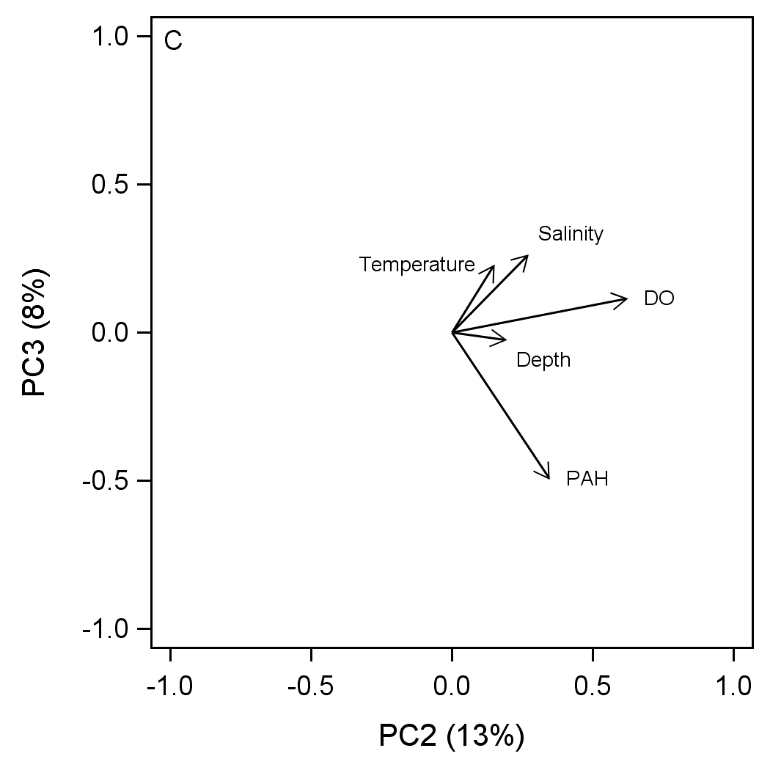 Fig. S1. Complement to Figure 2, Principal components analysis (PCA) of the environmental variables measured at each station. C) PC2 versus PC3.MetricStatisticFactor1Factor2Factor3Mac_nm2r0.2717-0.30590.2769p0.16200.11340.1538n282828Mac_Sr-0.0182-0.33270.2240p0.92690.08370.2519n282828Mac_H'r-0.1281-0.36290.0991p0.51600.05770.6160n282828Mac_N1r-0.1773-0.30760.0832p0.36660.11130.6738n282828Mac_J'r-0.2233-0.1270-0.2896p0.25330.51960.1350n282828Mei_nm2r0.25280.04180.3011p0.38330.88730.2955n141414Mei_Sr0.1342-0.10120.6491p0.64740.73060.0120n141414Mei_H'r-0.1033-0.02420.5560p0.72530.93460.0389n141414Mei_N1r-0.1033-0.02420.5560p0.72530.93460.0389n141414Mei_J'r-0.29670.11210.3495p0.30300.70280.2207n141414NCr0.7451-0.1604-0.1824p0.00220.58380.5325n141414Dorvilleidaer0.3630-0.53910.1364p0.20200.04670.6419n141414COPEr-0.30990.04620.3407p0.28090.87550.2333n141414NEMAr0.3495-0.01100.1517p0.22070.97030.6048n141414